Начало учебного года — это всегда праздник и торжество знаний, но в один день 2004 года всё переменилось. 19 лет назад начались трагические события в школе Беслана, где террористы захватили более 1100 заложников.

12 сентября вместе с @znanie_kino https://t.me/znanie_kino (проектом Знание.Кино) Российского общества «Знание» мы посмотрим важный фильм об этой трагедии. Спустя года ученики школы номер один рассказывают о своих воспоминаниях, о том, как сейчас сложилась их жизнь и как случившееся повлияло на них. Они давно выросли, добились успеха и создали собственные семьи, но эти три дня в сентябре 2004 года с ними навсегда.

Встречаемся 12.09.23г. в 11:15 в каб. №8 нашего техникума.

Поделитесь в комментариях, что вы знаете об этом дне и почему важно об этом помнить.

#РоссийскоеОбществоЗнание #РОЗ #ЗнаниеКино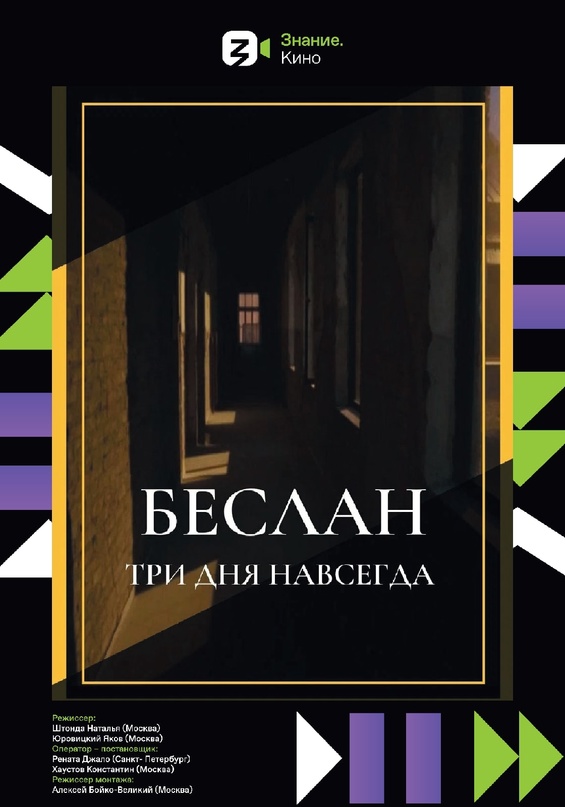 